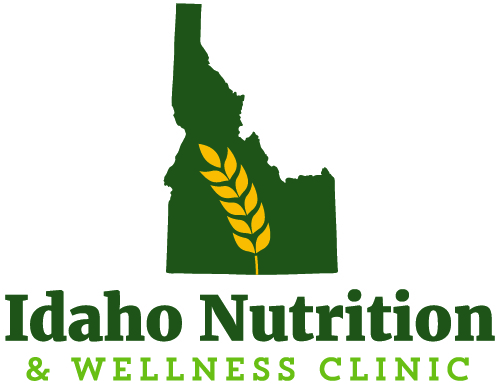 Payment terms for Idaho Nutrition & Wellness ClinicIdaho Nutrition and Wellness Clinic can bill insurance for massage and/or nutrition services. ____________Initial                        Co-pays will be due at time of service.  ____________Initial                        Idaho Nutrition and Wellness Clinic may bill patient directly for                                                                 services not covered or partially covered by insurance. ____________Initial                       The patient ultimately is responsible to notify the office of Idaho                                                            Nutrition and Wellness Clinic for changes to the insurance on file. ____________Initial                       All patients will have 30 days from invoice date to submit payment in                                                              full to Idaho Nutrition and Wellness Clinic. ____________Initial                        If patient does not submit payment after 30 days from initial date of                                                              invoice a $50.00 late payment fee will apply in addition to invoice                                                                amount.I agree to the terms above. I understand that I am responsible for payment to Idaho Nutrition and Wellness Clinic for nutrition and/or massage services rendered if insurance does not pay or submits partial payment.Name (print) __________________________________________________________________________Signature_____________________________________________________________________________Date_________________________________________________________________________________